FUNDO MUNICIPAL DE ASSISTÊNCIA SOCIAL DE MALHADA DOS BOIS ANO 2019
MÊS DE REFERÊNCIAUNIDADE GESTORA DATA DO PAGAMENTOVALOR LÍQUIDOJANEIROASSISTÊNCIA SOCIAL10/02/201919.754,79FEVEREIROASSISTÊNCIA SOCIAL08/03/201927.111,57MARÇOASSISTÊNCIA SOCIAL08/04/201931.722,94ABRILASSISTÊNCIA SOCIAL10/05/201932.699,94MAIOASSISTÊNCIA SOCIAL10/06/201932.722,55JUNHOASSISTÊNCIA SOCIAL08/07/201936.275,21JULHOASSISTÊNCIA SOCIAL10/08/201935.594,80AGOSTOASSISTÊNCIA SOCIAL09/09/201934.546,91SETEMBROASSISTÊNCIA SOCIAL10/10/201934.365,03OUTUBROASSISTÊNCIA SOCIAL10/11/201932.480,40NOVEMBROASSISTÊNCIA SOCIAL08/12/201933.288,72DEZEMBROASSISTÊNCIA SOCIAL10/01/202032.304,32DÉCIMOASSISTÊNCIA SOCIAL20/12/20198.867,98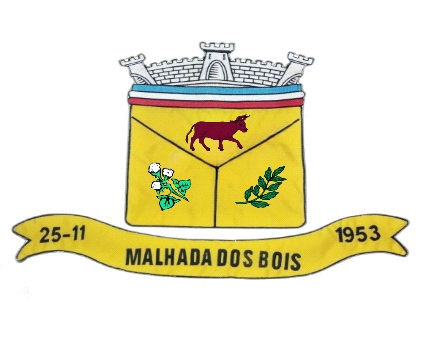 